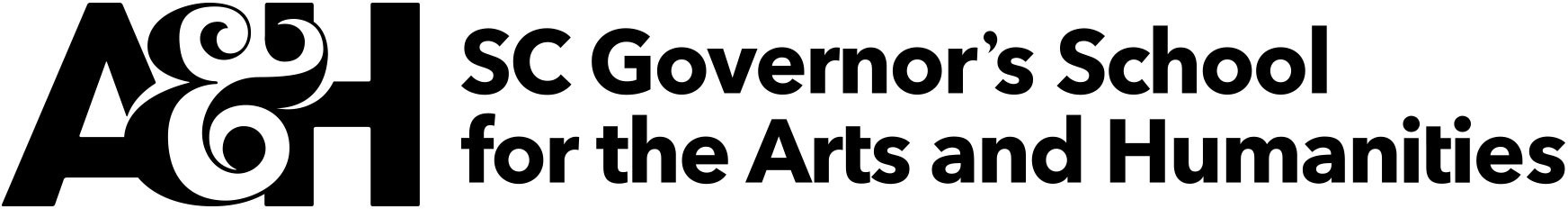 BOARD OF DIRECTORS MEETINGWednesday, June 23, 202110:00 AMVirtual MeetingPlease advise Rebecca Evatt revatt@scgsah.orgof your attendance and for details as soon as possible.